DEFI 1 : les toursMatériel : Pour ce défi, il faut des légos ou des cubes emboitables de 3 couleurs différentes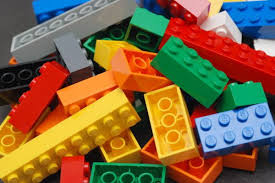 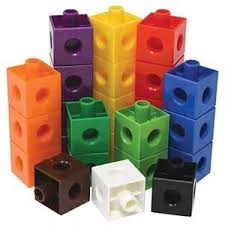 Défi :Combien de tours de 3 cubes peux-tu construire avec 3 couleurs ? Chaque tour doit être différente.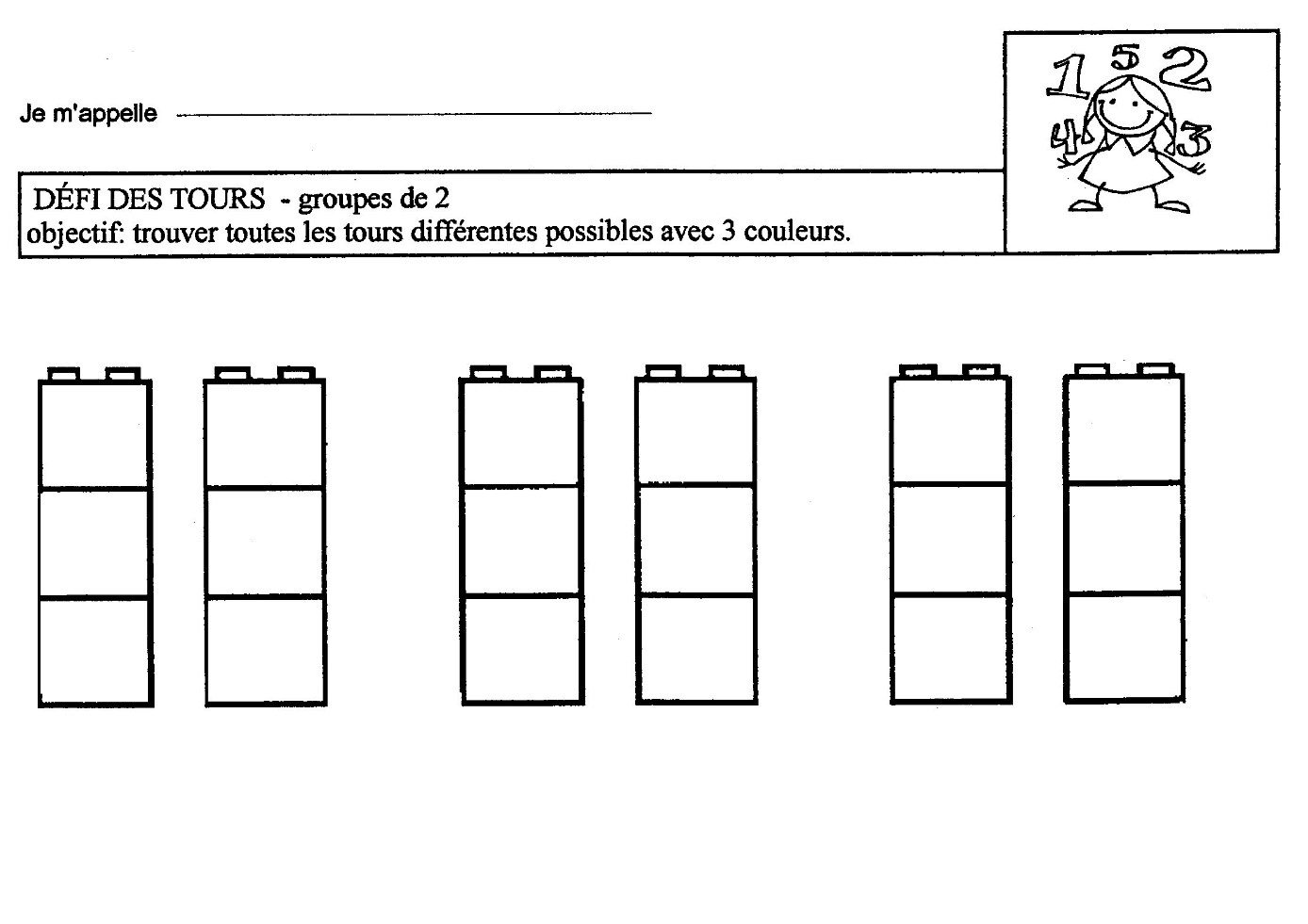 Réponse :Nombre de tours possibles -> 